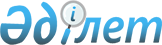 О повышении (понижении) ставок земельного налога и базовых налоговых ставок на земли, занятые жилищным фондом, в том числе строениями и сооружениями при нем по Жаркаинскому районуРешение Жаркаинского районного маслихата Акмолинской области от 26 ноября 2021 года № 7С-18/2. Зарегистрировано в Министерстве юстиции Республики Казахстан 6 декабря 2021 года № 25570
      В соответствии со статьями 510, 531 Кодекса Республики Казахстан "О налогах и других обязательных платежах в бюджет (Налоговый кодекс)", Жаркаинский районный маслихат РЕШИЛ:
      1. Повысить (понизить) ставки земельного налога по Жаркаинскому району, согласно приложению 1 к настоящему решению.
      2. Повысить (понизить) базовые налоговые ставки на земли, занятые жилищным фондом, в том числе строениями и сооружениями при нем по Жаркаинскому району, согласно приложению 2 к настоящему решению.
      3. Признать утратившими силу некоторые решения Жаркаинского районного маслихата, согласно приложению 3 к настоящему решению.
      4. Настоящее решение вводится в действие с 1 января 2022 года. Ставки земельного налога по Жаркаинскому району Базовые налоговые ставки на земли, занятые жилищным фондом, в том числе строениями и сооружениями при нем по Жаркаинскому району Перечень признанных утратившими силу некоторых решений Жаркаинского районного маслихата
      1. Решение Жаркаинского районного маслихата Акмолинской области "О повышении (понижении) ставок земельного налога на земельные участки города Державинска и сельских населенных пунктов Жаркаинского района" от 4 мая 2015 года № 5С-41/7 (зарегистрировано в Реестре государственной регистрации нормативных правовых актов № 4817).
      2. Решение Жаркаинского районного маслихата Акмолинской области "О внесении изменений в решение Жаркаинского районного маслихата от 4 мая 2015 года № 5С-41/7 "О повышении (понижении) базовых ставок земельного налога на земельные участки города Державинска и сельских населенных пунктов Жаркаинского района, за исключением земель, выделенных (отведенных) под автостоянки (паркинги), автозаправочные станции" от 18 апреля 2016 года № 6С-2/3 (зарегистрировано в Реестре государственной регистрации нормативных правовых актов № 5313).
      3. Решение Жаркаинского районного маслихата Акмолинской области "О внесении изменений в решение Жаркаинского районного маслихата от 4 мая 2015 года № 5С-41/7 "О повышении (понижении) базовых ставок земельного налога на земельные участки города Державинска и сельских населенных пунктов Жаркаинского района"" от 26 февраля 2018 года № 6С-19/6 (зарегистрировано в Реестре государственной регистрации нормативных правовых актов № 6468).
					© 2012. РГП на ПХВ «Институт законодательства и правовой информации Республики Казахстан» Министерства юстиции Республики Казахстан
				
      Секретарь Жаркаинскогорайонного маслихата

А.Альжанов
Приложение 1 к решению
от 26 ноября 2021 года
№ 7C-18/2
Номера зон
повышение (+), понижение (-)
город Державинск
город Державинск
I
+50
II
+40
III
+30
IV
+30
V
+30
VI
+20
VII
+10
VIII
+10
IX
+30
X
+30
XI
+20
XII
+20
XIII
+10
сельские населенные пункты 
сельские населенные пункты 
І
+50
II
+50
III
+50
IV
+50
V
+50
VI
+30
VII
+30
VIII
+30
IX
+30
X
+30
XI
+20
XII
+20
XIII
+20
XIV
+20
XV
+10
XVI
+10
XVII
+10
XVIII
0
XIX
0
XX
-10
XXI
-10
XXII
-10
XXIII
-40
XXIV
-40
XXV
-50
XXVI
-50
XXVII
-50
XXVIII
-50
XXIX
-50
XXX
-50
XXXI
-50
XXXII
-50Приложение 2 к решению
от 26 ноября 2021 года
№ 7C-18/2
Номера зон
повышение (+), понижение (-)
город Державинск
город Державинск
I
+50
II
+40
III
+30
IV
+30
V
+30
VI
+20
VII
+10
VIII
+10
IX
+30
X
+30
XI
+20
XII
+20
XIII
+10
сельские населенные пункты 
сельские населенные пункты 
І
+50
II
+50
III
+50
IV
+50
V
+50
VI
+30
VII
+30
VIII
+30
IX
+30
X
+30
XI
+20
XII
+20
XIII
+20
XIV
+20
XV
+10
XVI
+10
XVII
+10
XVIII
0
XIX
0
XX
-10
XXI
-10
XXII
-10
XXIII
-40
XXIV
-40
XXV
-50
XXVI
-50
XXVII
-50
XXVIII
-50
XXIX
-50
XXX
-50
XXXI
-50
XXXII
-50Приложение 3 к решению
от 26 ноября 2021 года
№ 7C-18/2